WANTED…..Guest ReadersMarch is Reading Month and to help us celebrate the wonderful world of literature and reading I am inviting you to come and be a ‘Guest Reader’ in my Kindergarten Classroom.  As a ‘Guest Reader’, you may share a book that was a favorite of yours while growing up, or a favorite of a special child in your life.If you are interested, please contact Mrs. McAuliff at 548-2261 or mmcauliff@alansonvikings.net to set up a date and time in the month of March.  We look forward to hearing your stories!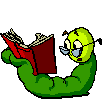 